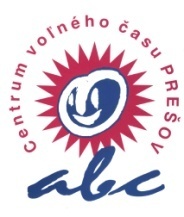  ABC – Centrum voľného času, Októbrová 30 , 080 01 PrešovTel.: 051/77 12 291, 0918 900 949www.abccentrum.sk             e-mail: abc@abccentrum.sk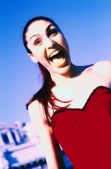 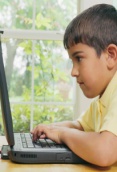 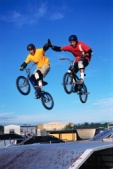 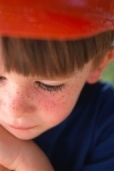 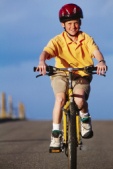 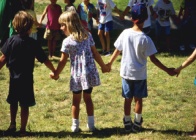 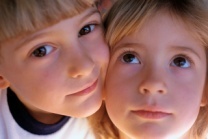 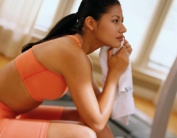 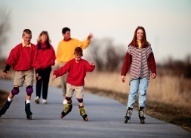 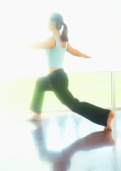 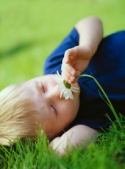 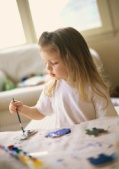                                         aMATERSKÁ  ŠKOLA  ČESKOSLOVENSKEJ  ARMÁDY 20,                                                    Prešov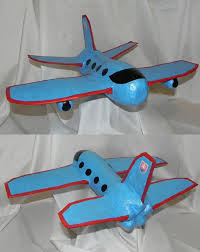 